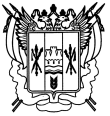 ТЕРРИТОРИАЛЬНАЯ  ИЗБИРАТЕЛЬНАЯ КОМИССИЯ САЛЬСКОГО РАЙОНА РОСТОВСКОЙ ОБЛАСТИ ПОСТАНОВЛЕНИЕ14 сентября 2020 г.                                                                                         № 180-2г. СальскНа основании данных первого экземпляра протокола участковой избирательной комиссии №  2089  Сальского района Ростовской области об итогах  голосования по  многомандатному избирательному округу № 1, Территориальная избирательная комиссия Сальского района Ростовской области определила, что в голосовании приняло участие 458 (четыреста пятьдесят восемь) избирателей.Голоса избирателей, поданные за зарегистрированных кандидатов в депутаты Собрания депутатов Рыбасовского сельского поселения четвертого осзыва по многомандатному избирательному округ № 1, распределились следующим образом:Богданов Алексей Александрович				- 104 голоса;Долматов Павел Владимирович				- 15 голосов;Игнатенко Иван Иванович					- 305 голосов;Максименко Любовь Федоровна				- 56 голосов;Панченко Андрей Владимирович				- 257 голосов;Перевозченко Александр Васильевич			- 14 голосов;Садовой Артем Сергеевич					- 12 голосов;Трифанов Виталий Дмитриевич				- 6 голосов.В соответствии с пунктом 1 статьи 70 Федерального закона от 12.06.2002 № 67-ФЗ «Об основных гарантиях избирательных прав и права на участие в референдуме граждан Российской Федерации», частями 1, 3 статьи 62 Областного закона от 12.05.2016 № 525-ЗС «О выборах и референдумах в Ростовской области», на основании протокола Территориальной избирательной комиссии Сальского района Ростовской области  о результатах дополнительных выборов депутатов Собрания депутатов Рыбасовского сельского поселения четвертого созыва   по  многомандатному избирательному  округу  № 1Территориальная избирательная комиссия   Сальского района ПОСТАНОВЛЯЕТ:Признать дополнительные выборы депутатов Собрания депутатов Рыбасовского сельского поселения четвертого созыва   по  многомандатному избирательному  округу  № 1 13 сентября 2020 года состоявшимися и действительными.2. Считать избранными депутатами Собрания депутатов Рыбасовского сельского поселения четвертого созыва  по  многомандатному избирательному  округу  № 1:-  Игнатенко Ивана Ивановича, 26 февраля 1989 года  рождения; -  Панченко Андрея Владимировича, 08 ноября 1977 года рождения.3. Направить настоящее постановление в  газету «Сальская степь» и разместить на странице Территориальной избирательной комиссии Сальского района Ростовской области  в информационно-телекоммуникационной сети «Интернет».4. Контроль за выполнением настоящего постановления возложить 
на председателя Территориальной избирательной комиссииСальского района Ростовской области  О.И. Коломийцеву.Председатель комиссии					О.И. Коломийцева			Секретарь комиссии                                                         Н.С. Чернявская				О результатах дополнительных выборов депутатов Собрания депутатов Рыбасовского сельского поселения четвертого созыва по   многомандатному избирательному  округу  № 1